ПАСПОРТ 
Светильник для освещения улиц и дорог STECKERMANN VICUN LEDКомплект поставки. В комплект поставки входят: Светильник - 1шт., Паспорт - 1 шт., Упаковка - 1шт.НазначениеСветильник консольный, стационарный, на полупроводниковых источниках света (светодиодах), предназначен для освещения улиц и дорог с малой и средней пропускной способностью. Качество электроэнергии должно соответствовать ГОСТ 32144-2013.Для светильников, выпускаемых в исполнении УХЛ1* по ГОСТ 15150-69, нижнее рабочее значение температуры окружающего воздуха -40°С.Светильник соответствует требованиям безопасности ТР ТС 004/2011 «О безопасности низковольтного оборудования», ТР ТС 020/2011 «Электромагнитная совместимость технических средств».Светильник предназначен для установки на вертикальную или консольную опору диаметром 48-60 мм.Светильник соответствует требованиям безопасности ГОСТ P МЭК 60598-2-1, ГОСТ Р МЭК 60598-1 и ЭМС по ГОСТ P 51318.15, ГОСТ Р 51514, ГОСТ Р 51317.3.2, ГОСТ Р 51317.3.3.Светильник может быть установлен на поверхность из нормально воспламеняемого материала. Технические характеристики
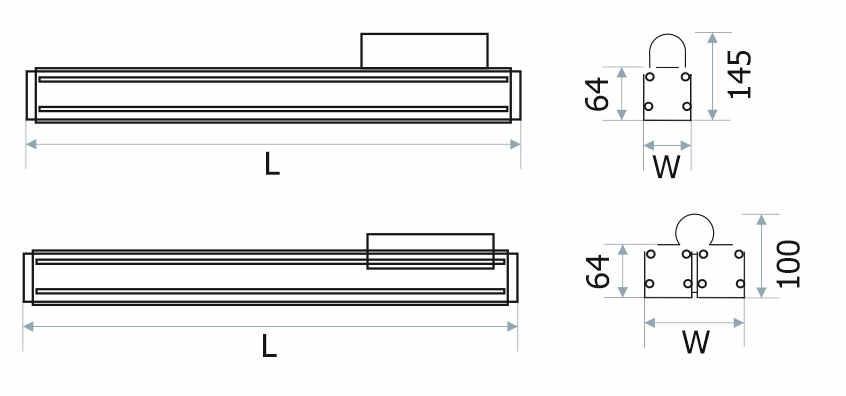 Указания по технике безопасности 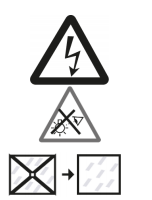 Не производить никаких работ со светильником при поданном на него напряжении.Запрещается эксплуатация светильника без защитного заземления. Рабочее положение светильника должно исключать возможность смотреть на источник света с расстояния менее 0,5 м. Запрещается эксплуатация светильника с поврежденным рассеивателем. Запрещается самостоятельно производить разборку, ремонт или модификацию светильника. В случае возникновения неисправности необходимо сразу отключить светильник от питающей сети и обратиться на завод-изготовитель или в специализированную службу по ремонту и обслуживанию светильников. Светильник прошел высоковольтное испытание на электрическую прочность  изоляции. Светильники на полупроводниковых источниках света (светодиодах) относятся к малоопасным твердым бытовым отходам и утилизируются в соответствии с ГОСТ Р 55102-2012. 5 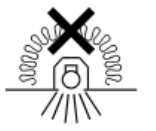 Запрещается накрывать светильник теплоизолирующим материаломУстановку, чистку светильника и замену компонент производить только при отключенном питании. Загрязненное стекло очищать мягкой ветошью, смоченной в слабом мыльном растворе.Правила эксплуатации и установкиПроверить комплектность светильника.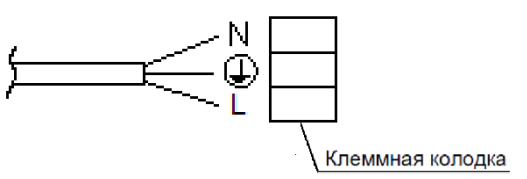 Эксплуатация светильника производится в соответствии с «Правилами технической эксплуатации  электроустановок потребителей». Сетевые провода выведены из корпуса через кабельный ввод и зажаты в нем. Подключать провода в соответствии с полярностью «белый» – фаза, «синий» – нейтраль, «желтый-зеленый» – заземление.При использовании регулируемого ЭПРА, управляющие провода подключаются строго с соблюдением полярности, указанной в маркировке.При помощи двух/четырех болтов М8х35 установить светильник кронштейном на вертикальную или консольную или торшерную опору диаметром 48-60 мм и зафиксировать болтами. Усилие затяжки винтов не более 9Нм.Техническое обслуживаниеЗагрязненное стекло очищать мягкой ветошью, смоченной в слабом мыльном растворе.Правила храненияХранение. Светильники должны храниться в отапливаемых и вентилируемых складах, хранилищах с кондиционированием воздуха, расположенных в любом макроклиматическом районе при температуре от +5 до +40°С и относительной влажности не более 80%. NiCd, NiMh аккумуляторы: Температурный диапазон +5 до +40°C. При длительном хранении более полугода рекомендуется производить заряд аккумуляторов – 5 циклов заряда разряда. Условия транспортирования светильников должны соответствовать группе “Ж” ГОСТ 23216. Транспортировать в упаковке производителя любым видом транспорта при условии защиты от механических повреждений и непосредственного воздействия атмосферных осадков. ТранспортированиеСветильники в упакованном виде могут транспортироваться закрытым видом транспорта или в контейнерах любым видом транспорта.При перевозке, погрузке и выгрузке должны быть соблюдены меры предосторожности от механических повреждений светильников, соблюдая требования манипуляционных знаков.Гарантийные обязательстваЗавод-изготовитель обязуется безвозмездно отремонтировать или заменить светильник, вышедший из строя не по вине покупателя в условиях нормальной эксплуатации, в течение гарантийного срока. Светильник является обслуживаемым прибором. При установке светильника необходимо предусмотреть возможность свободного доступа для его обслуживания или ремонта. Завод-производитель не несет ответственности и не компенсирует затраты, связанные со строительно-монтажными работами и наймом специальной техники при отсутствии свободного доступа к светильнику для его обслуживания или ремонта. Гарантийный срок – светильники серии ECO - 36 месяцев с даты поставки светильника, светильники серии PRO - 60 месяцев с даты поставки светильника.Гарантийные обязательства не признаются в отношении изменения оттенков окрашенных поверхностей и пластиковых частей в процессе эксплуатации. Гарантийный срок на блоки резервного питания (поставляемые в комплекте с аккумуляторной батареей), а также на компоненты систем управления освещением (поставляемые без светильников), составляет 12 (двенадцать) месяцев с даты поставки. Световой поток в течение гарантийного срока сохраняется на уровне не ниже 70% от заявляемого номинального светового потока, значение коррелированной цветовой температуры и область допустимых значений коррелированной цветовой температуры в течение гарантийного срока - согласно приведенным в ГОСТ Р 54350.Гарантия сохраняется в течение указанного срока при условии, что сборка, монтаж и эксплуатация светильников производится специально обученным техническим персоналом и в соответствии с паспортом на изделие. Срок службы светильников в нормальных климатических условиях при соблюдении правил монтажа и эксплуатации составляет: 8 лет – для светильников, корпус и/или оптическая часть (рассеиватель) которых изготовлены из полимерных материалов. 10 лет – для остальных светильников. - Производитель оставляет за собой право на внесение изменений в конструкцию изделия улучшающие потребительские свойства. Кроме того, производитель не несет ответственности за возможные опечатки и ошибки, возникшие при печати. Примечания:Допустимое отклонение величин: мощности, светового потока, массы от номинальных значений составляет ±10%.  Допустимое отклонение значений КЦТ от номинального значения составляет ±300К. Питающая сеть должна быть защищена от коммутационных и грозовых импульсных помех.  Качество электроэнергии должно соответствовать ГОСТ 32144-2013. Световой поток в аварийном режиме, указанный в %, является процентным содержанием от номинального потока.  Климатическое исполнение УХЛ1* соответствует ГОСТ 15150-69, нижнее рабочее значение окружающего воздуха -40ºС.  Степень IP соответствует ГОСТ 14254-96.  Тип рассеивателя: Линзы из поликарбоната.  Подробнее об указанных в таблице размерах светильника смотрите в разделе "Габаритные и установочные размеры светильника".В случае обнаружения неисправности до истечения гарантийного срока, следует обратиться к представителю завода-изготовителя в РФ по адресу: ООО «ПК ЭнергоПорт» 656922, Алтайский край, г. Барнаул ул. Попова 181е.Тел.: +7 (3852) 50-14-72e-mail: info@energoport.com web: www.energoport.com Свидетельство о приемке•  Светильник соответствует ТУ 27.40.39 – 001 – 18879346 – 2020 и признан годным к эксплуатации. Светильник сертифицированСделано в России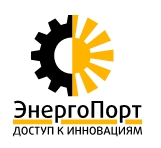 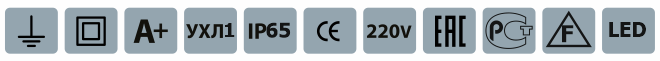 Номинальная частота кГц40Напряжение, В220Коэффициент  мощности, не менее0,98Индекс цветопередачи (CRI)70/80 Мощность светильника, Вт35-180Степень защитыIP 65Пульсация≤1%Цветовая температура, К4000/5000Установку и подключение светильника должен выполнять специалист – электромонтажник, соответствующей квалификации.№НаименованиеМощность светильника (Вт)Энергоэффективность LED матрицы (Lum/Вт)Световой поток светильника после стекла (Lum)сos φДиапазон питающего напряжения переменного тока (В)L - длина (мм)W - ширина (мм)Серия ECOСерия ECOСерия ECOСерия ECOСерия ECOСерия ECOСерия ECOСерия ECOСерия ECO 1STN - VIKUN LED 40 - 200 IP65 ECO371966105≥0.99175-265200116 2STN - VIKUN LED 60 - 400 IP65 ECO6219610230≥0.99175-265400116 3STN - VIKUN LED 75 - 500 IP65 ECO7419612210≥0.99175-265500116 4STN - VIKUN LED 80 - 500 IP65 ECO8019613200≥0.99175-265500116 5STN - VIKUN LED 90 - 600 IP65 ECO9319615345≥0.99175-265600116 6STN - VIKUN LED 120 - 400 IP65 ECO12419620460≥0.99175-265400238 7STN - VIKUN LED 150 - 500 IP65 ECO14819624420≥0.99175-265500238 8STN - VIKUN LED 160 - 500 IP65 ECO16019626400≥0.99175-265500238 9STN - VIKUN LED 180 - 600 IP65 ECO18619630690≥0.99175-265600238 10STN - VIKUN LED 180 - 400 IP65 ECO18619630690≥0.99175-265400360 11STN - VIKUN LED 225 - 500 IP65 ECO22219636630≥0.99175-265500360 12STN - VIKUN LED 270 - 600 IP65 ECO27919646035≥0.99175-265600360Серия PROСерия PROСерия PROСерия PROСерия PROСерия PROСерия PROСерия PROСерия PRO 13STN - VIKUN LED 75 - 500 IP65 PRO7219611880≥0.99176-305500116 14STN - VIKUN LED 80 - 500 IP65 PRO7719612705≥0.99176-30550011615STN - VIKUN LED 90 - 600 IP65 PRO9319615345≥0.99176-305600116 16STN - VIKUN LED 150 - 500 IP65 PRO14419623760≥0.99176-305500238 17STN - VIKUN LED 180 - 600 IP65 PRO18619630690≥0.99176-305600238 18STN - VIKUN LED 280 - 600 IP65 PRO27919646035≥0.99176-305600360Дата выпускаКоличество КонтролёрУпаковщик